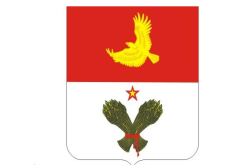 АДМИНИСТРАЦИЯМУНИЦИПАЛЬНОГО РАЙОНА КРАСНОАРМЕЙСКИЙСАМАРСКОЙ ОБЛАСТИПОСТАНОВЛЕНИЕот  19.12.2016 № 1513                                                                             Об утверждении административного регламента администрации муниципального района Красноармейский Самарской области по предоставлению муниципальной услуги «Выдача разрешений на использование земель или земельных участков, государственная собственность на которые не разграничена, без предоставления земельных участков и установления сервитута на территории муниципального района Красноармейский Самарской области»      В целях приведения в соответствие качества оказания и доступности муниципальной услуги «Выдача разрешений на использование земель или земельных участков, государственная собственность на которые не разграничена, без предоставления земельных участков и установления сервитута на территории муниципального образования», в соответствии с Земельным кодексом РФ от 25.10.2001г. № 136-ФЗ,   Федеральным законом от 27.07.2010 года  № 210-ФЗ «Об организации предоставления государственных и муниципальных услуг»", Федеральным законом от 23.06.2014г. № 171-ФЗ Федеральный закон "О внесении изменений в Земельный кодекс Российской Федерации и отдельные законодательные акты Российской Федерации", Федеральным законом от 24.07.2007 № 221-ФЗ «О государственном кадастре недвижимости»; Законом Самарской области «О Земле» от 11.03.2005 года № 94-ГД,  Постановлением Правительства Самарской области от 08.06.2015г. № 663, Администрация муниципального района Красноармейский Самарской области, ПОСТАНОВЛЯЕТ: 1. Утвердить Административный регламент администрации муниципального района Красноармейский  Самарской области по предоставлению муниципальной услуги «Выдача разрешений на использование земель или земельных участков, государственная собственность на которые не разграничена, без предоставления земельных участков и установления сервитута на территории муниципального района Красноармейский Самарской области».2. Настоящее постановление вступает в силу со дня его официального опубликования. 3. Опубликовать настоящее постановление в газете «Знамя труда» и разместить на официальном сайте муниципального района Красноармейский Самарской области www.Krasnoarmejsk.su.4. Контроль за исполнением настоящего постановления возложить на руководителя комитета по управлению муниципальным имуществом Красноармейского район  (Е.А. Калинину).                       Главамуниципального района    Красноармейский                                Е.А. МакридинИсп. А, Ермошкина, 22237Согласовано:Руководитель КУМИ  Калинина Е.А. __________________________Юр. отдел____________________________________________________Исп. Ермошкина А.С.18.12 .2016 года